Auftrag 1:a) + 6) Nous voici en compagnie d'un homme.	 b) + 3) La nature est remplie de bêtes sauvages.	 c) + 2) Mais quelqu'un d'autre habite déjà ici.	 d) + 7) La famille doit trouver un autre endroit plus sûr.e) + 1) Les arbres ne sont pas si sûrs que ça.	f) + 8) On peut transporter des choses lourdes très facilement. 	 g) + 5) Tout le monde se sent en sécurité. 	h) + 4) Ca fait monter le niveau du lac.Auftrag 2:a) Il y a 5000 ans / 3000 ans avant J.C. 	e) dormirb) Dans une grotte. 	f) Le père, la mère, le fils et la fille.c) Dans un arbre. 	g) Indiv. Lösung.d) Sur le lac. / Sur l'eau. Auftrag 3:Die richtige Reihenfolge: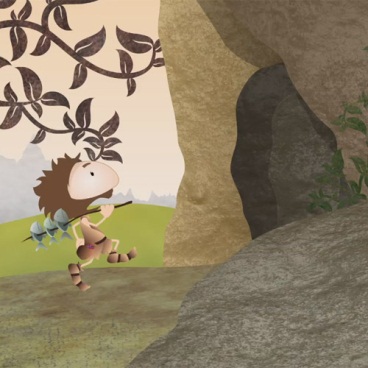 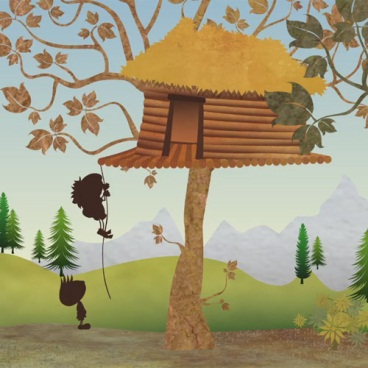 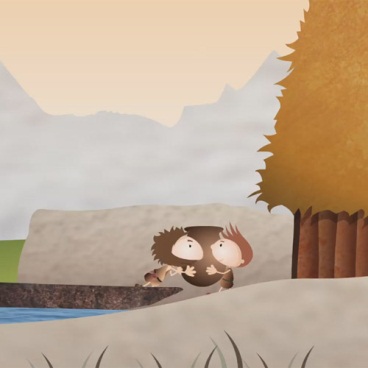 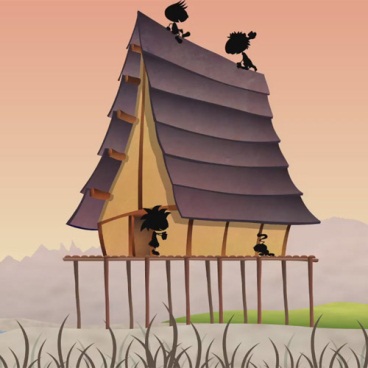 